名古屋大学 卓越大学院プログラム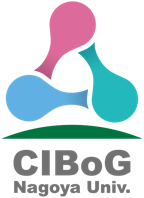 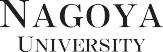 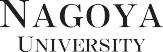 情報・生命医科学コンボリューション on グローカルアライアンス卓越大学院Convolution of Informatics and Biomedical Sciences on Glocal Alliances (CIBoG)募集要項アドミッション・ポリシー（養成したい人材像）コンボリューション は２つの関数の畳み込み積分を意味します。生命医科学という関数と情報科学という関数を単に並列して教育するのではなく、畳み込んで積分することにより、より相乗的・実用的な融合教育をめざします。その実現には分子から人間社会に至る多階層における生命科学ビッグデータを解析し未病の病態理解と予防法開発を進めることが必要です。こうした社会の要請を踏まえ、本プログラムでは、情報学と生命医学を修養し、ビッグデータ解析のための共同研究体制を構築して個別化予防を創造し社会実装する研究者・行政官・アントレプレナーを育成します。１．応募資格⑴ 対象研究科・専攻■名古屋大学・医学系研究科：	M1 医科学専攻、総合保健学専攻	D1 総合医学専攻、アデレード大学国際連携総合医学専攻、ルンド大学国際連携総合医学専攻、フライブルグ大学国際連携総合医学専攻・生命農学研究科：	M1 応用生命科学専攻・情報学研究科：	M1 情報システム学専攻、知能システム学専攻・創薬科学研究科：	M1 基盤創薬学専攻■岐阜大学・自然科学技術研究科：	M1 生命科学・化学専攻２．募集人数：名古屋大学、岐阜大学合わせて全体でM1は15名程度、総合医学専攻、アデレード大学国際連携総合医学専攻、ルンド大学国際連携総合医学専攻、フライブルグ大学国際連携総合医学専攻D1は5名程度３．応募手続募集期間：2020年4月1日(水) 9時より2020年4月17日(金) 2020年5月8日(金) 12時までとします。応募希望者は下記の書類を期日までに整えて所属研究科の教務担当まで提出してください。４．応募書類⑴ 履歴書：指定の様式を使用してください。TOEFL iBT、TOEICなどのスコアがある場合は明記してください。写真画像(jpeg等)を指定の場所に貼り付けてください。⑵ 小論文：A4用紙 2枚程度1枚目「学部での研究と現在の研究」2枚目「CIBoGプログラムへの期待と将来の希望」⑶ 指導教員の推薦書：指定の様式を用い、厳封の上同封してください。５．選抜方法第一次選考は各研究科での審査により行います。合否は4月27日(月) 5月13日(水)にメールにて通知します。その後、第二次選考の面接試験は、2020年5月8日(金)15:00~ 2020年5月23日(土) 14:00〜を予定しています。第一次選考通過者は、5月8日(金) 5月20日(水)正午までに、上記小論文に基づくパワーポイントスライド（最大4枚、4x3）をCIBoG卓越推進室までメールの添付書類として送付してください。面接試験の際、英語での発表、一部英語での質問と応答による語学力審査を行います。一次選考通過者には追って詳細をお知らせします。６．合格者発表：合否は5月12日(火) 5月26日(火)にメールにて通知します。７．入学料および授業料本プログラムに参加するための入学料・授業料はありません。なお、名古屋大学・岐阜大学の授業料・入学金等がこのプログラムへの参加によって自動的に免除されることはありません。各履修生は、通常の手続きにより授業料免除の申請を行って下さい。尚、本プログラム履修生かつ全学の授業料免除申請者の内、成績優秀者には本プログラムの授業料支援を行います。８．経済的支援博士前期課程（医学修士課程）では採用後に選考を経てRAとして採用された場合、月85,000円程度の給与を支給、博士課程後期は、月150,000円の奨励金（給与）を支給します。総合医学専攻D1は、RAとして採用された場合、月85,000円程度の給与、D2以降は月150,000円の奨励金を支給します。９．活動支援大学院の早い時期から国際性・多様性を涵養するための活動支援として、海外での学会での発表支援など様々な取り組みを行います。また本プログラムが実施する活動に参加するための費用等も必要に応じて支援します。10．その他注意事項⑴ 応募後、応募書類の変更は認めません。⑵ 合格後、応募書類に虚偽の記載が含まれることが発覚した場合は、合格を取り消す場合があります。⑶ 個人情報の取り扱いについて、応募にあたって提供された住所・氏名・生年月日、その他の個人情報は、選抜、選抜結果の通知、及びプログラムへの参加手続き等、本学における管理運営上必要な手続きを行うためのみ利用します。また取得した個人情報は適切に管理し、利用目的以外には使用しません。【お問い合わせ先】〒466-8550 名古屋市昭和区鶴舞町65番地名古屋大学 卓越大学院プログラムCIBoG卓越推進室TEL： 052-744-1946Email：cibog@med.nagoya-u.ac.jphttps://cibog.med.nagoya-u.ac.jp/